	บันทึกข้อความ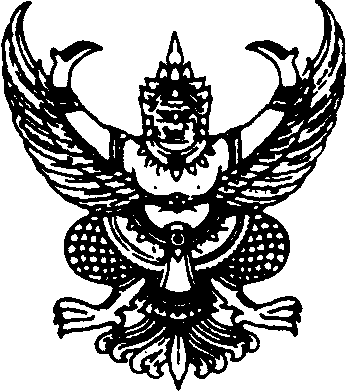 ส่วนราชการ คณะวิทยาการสารสนเทศ                                           ที่   อว 0605.13/	วันที่        เดือน                        พ.ศ.                 เรื่อง   ขออนุมัติใช้รถยนต์ส่วนตัวเดินทางไปราชการเรียน	คณบดีคณะวิทยาการสารสนเทศด้วย  ข้าพเจ้า  .........................................................ตำแหน่ง..................................................ได้รับอนุมัติให้เดินทางไปราชการเรื่อง...................................................................................................................สถานที่........................................ระหว่างวันที่............................................................ในการเดินทางไปราชการในครั้งนี้  ข้าพเจ้ามีความจำเป็นต้องใช้รถยนต์ส่วนตัว หมายเลยทะเบียน...........................ใช้เป็นยานพาหนะในการเดินทางไปราชการ เนื่องจาก    เพื่อให้เกิดความคล่องตัวสะดวกรวดเร็ว  ทันต่อกำหนดเวลา      อื่น ๆ ........................................................................................................................... โดยมีระยะทางจาก............................................................ถึง................................................รวมระยะทางไป – กลับ  ประมาณ..............................กิโลเมตร   มีผู้เข้าร่วมเดินทาง  จำนวน............คน  ในการนี้ข้าพเจ้า  ไม่ขอเบิกค่าใช้จ่ายในการเดินทางไปราชการ     ขอใช้สิทธิ์ในการขอเบิกเงินค่าชดเชยน้ำมันเชื้อเพลิงตามระเบียบฯ  กิโลเมตรละ 4 บาท  รวมเป็นเงินจำนวน........................บาท (...........................................................................)  จึงเรียนมาเพื่อโปรดพิจารณาอนุมัติ(ลงชื่อ)..........................................................ผู้ขออนุมัติ                            (................................................................)                  ตำแหน่ง………………………………………………………………..